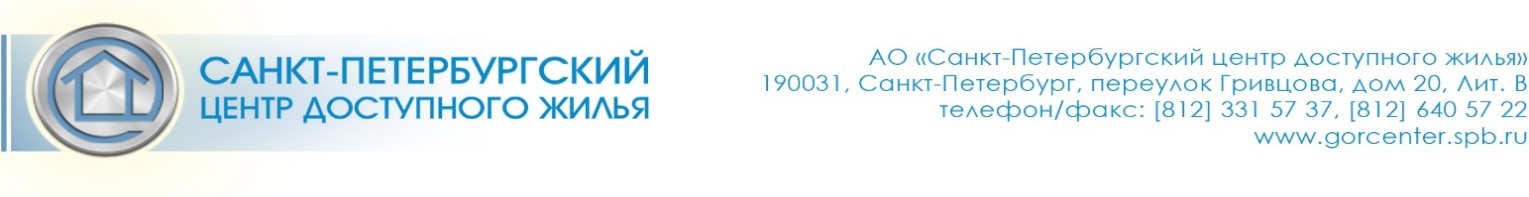 Изменения в документацию № 20-ЭЗП/2020 в редакции от 19.11.2020 на проведение закупки путем запроса предложений в электронной форме, участниками которого могут быть только субъекты малого и среднего предпринимательства, 
на выполнение работ по комплексному обследованию технического состояния здания и общего домового имущества, после проведения капитального ремонта дома, расположенного по адресу: Санкт-Петербург, Рижский пр., д.23, литер А1. Часть 3 раздела 6 «Порядок предоставления заявок, порядок и срок отзыва заявок» изложить в следующей редакции:   3. Дата и время окончания срока подачи заявок (время мск.): «25» ноября 2020 г. 
09 час.00 мин.2. Раздел 8 «Место и дата рассмотрения заявок и подведения итогов закупки» изложить в следующей редакции:1. Рассмотрение первых частей заявок участников закупки будет осуществляться на сайте ЭТП в порядке, предусмотренном регламентом работы ЭТП «26» ноября 2020 года.2. Рассмотрение вторых частей заявок участников закупки будет осуществляться на сайте ЭТП в порядке, предусмотренном регламентом работы ЭТП «30» ноября 2020 года.3. Подведение итогов запроса предложений будет осуществляться на сайте ЭТП в порядке, предусмотренном регламентом работы ЭТП «01» декабря 2020 года.3.  В приложения № 1 и №2 к документации о закупке «Техническое задание» внести следующие изменения:Пункт технического задания «Состав документации, передаваемой Заказчику (результат работ)» Приложения №1 к документации о закупке и Приложения №1 к проекту договора «Техническое задание» читать в следующей редакции:Заместитель генерального директорапо капитальному ремонту                                                                   В.А. Носов Основные требования и сведенияОсновные данныеСостав документации, передаваемой Заказчику (результат работ)По результату обследования выдается:По I этапу:Заключение по результатам комплексного обследования основных (несущих и ограждающих) конструкций здания после капитального ремонта, на бумажном носителе в 2-х экземплярах, на электронном носителе - 1экз. По II этапу:Заключение по результатам комплексного обследования после капитального ремонта жилого дома, на бумажном носителе в 4-х экземплярах, на электронном носителе - 1экз. Инструкция по эксплуатации квартиры - на бумажном носителе в 1 экземпляре по каждой квартире и на электронном носителе.Паспорт энергоэффективности жилого дома в соответствии с требованиями Федерального закона от 23 ноября 2009 года 
№ 261-ФЗ «Об энергосбережении и о повышении энергетической эффективности и о внесении изменений в отдельные законодательные акты Российской Федерации» - 1 экз.Технический отчет по определению теплозащитных свойств ограждающих конструкций здания и его заключение в СЗУ Ростехнадзора. Протоколы испытаний систем вентиляции и сопутствующих им элементов.Протокол химического и санитарно-бактериологического лабораторного исследования проб воды:- на водомерном узле – 1 проба;- в квартирах – 3 пробы;- на стояках системы отопления – 3 пробы.Протокол испытаний электроустановок – 1 экз.Протокол измерения звукоизоляции межквартирных перегородок и межэтажных перекрытий, в т.ч. над помещениями ИТП, насосной